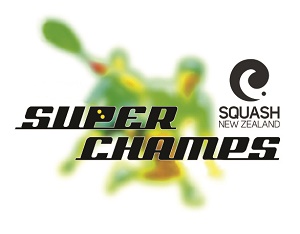 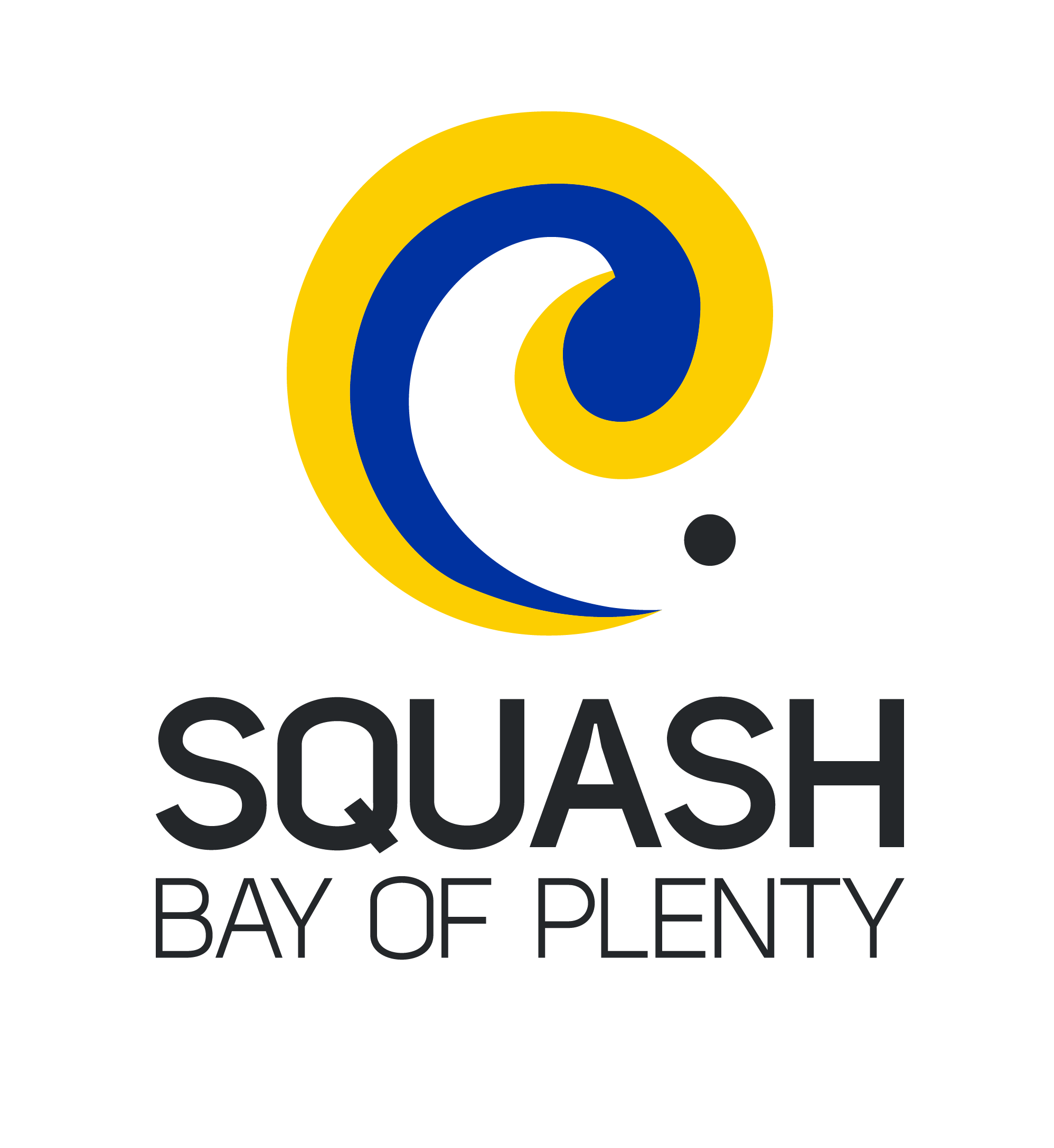 SUPERCHAMPS DISTRICT ELIMINATIONSPLAYING ORDER FORMCLUB:				GRADE:			 GENDER:		Notes:17th June grading list is to be used to determine grades for playing order.The above playing order applies for the whole competition and cannot be changed.Please complete and hand to TC at the manager’s meetingPlayerCode1234567Team Manager/CaptainE-mail Phone - Mobile